ГУ «Кореличский районный Центр культуры и народного творчества» о проделанной работе в рамках проекта «Здоровые города и поселки»  за июль, август 2023г.«Кореличи – здоровый посёлок»Спортивно-игровая программа « Спорт- Микс» Все участники команд показали свою силу, быстроту, ловкость. А главное – получили заряд бодрости и массу положительных эмоций. В конце мероприятия ребята пришли к единому мнению, что здоровье главная жизненная ценность, богатство, которое необходима беречь и постоянно укреплять.Зав. отделом методической работы                              Басюк О.В.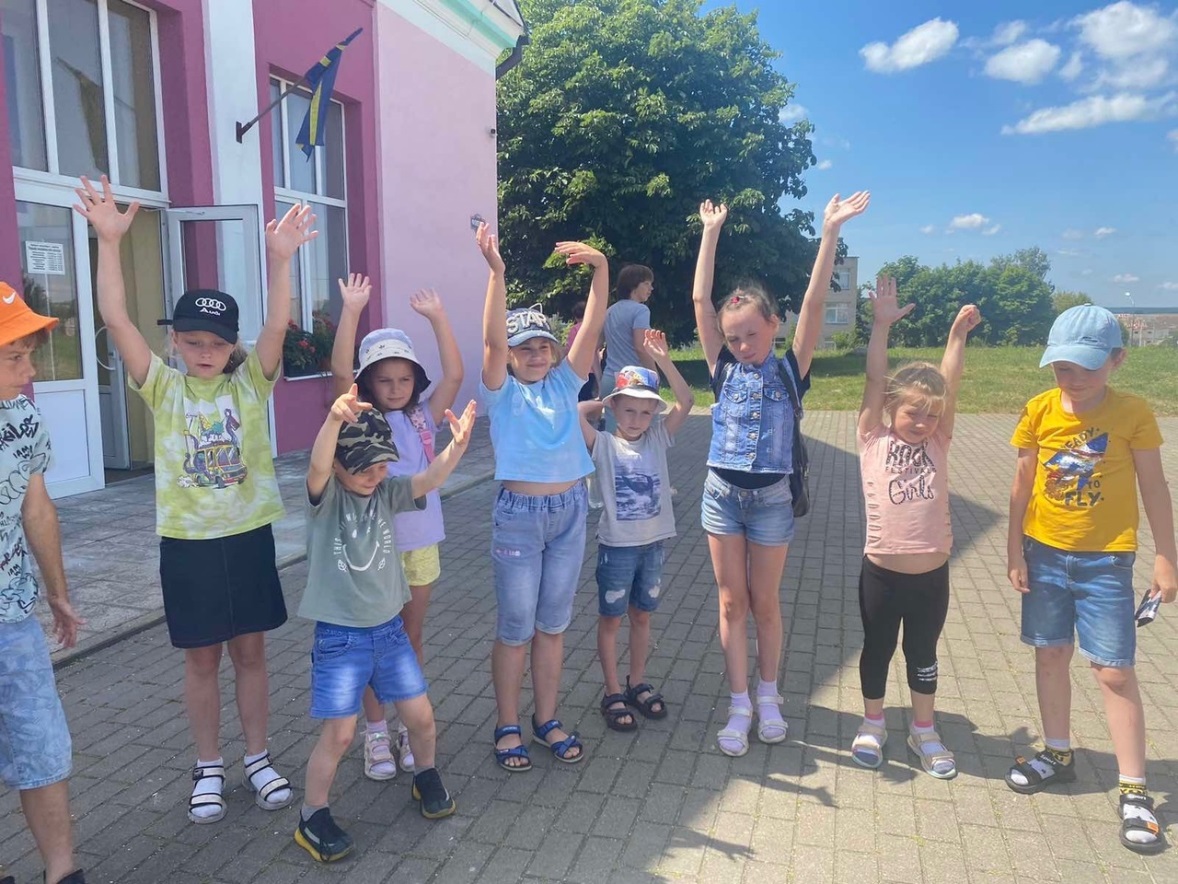 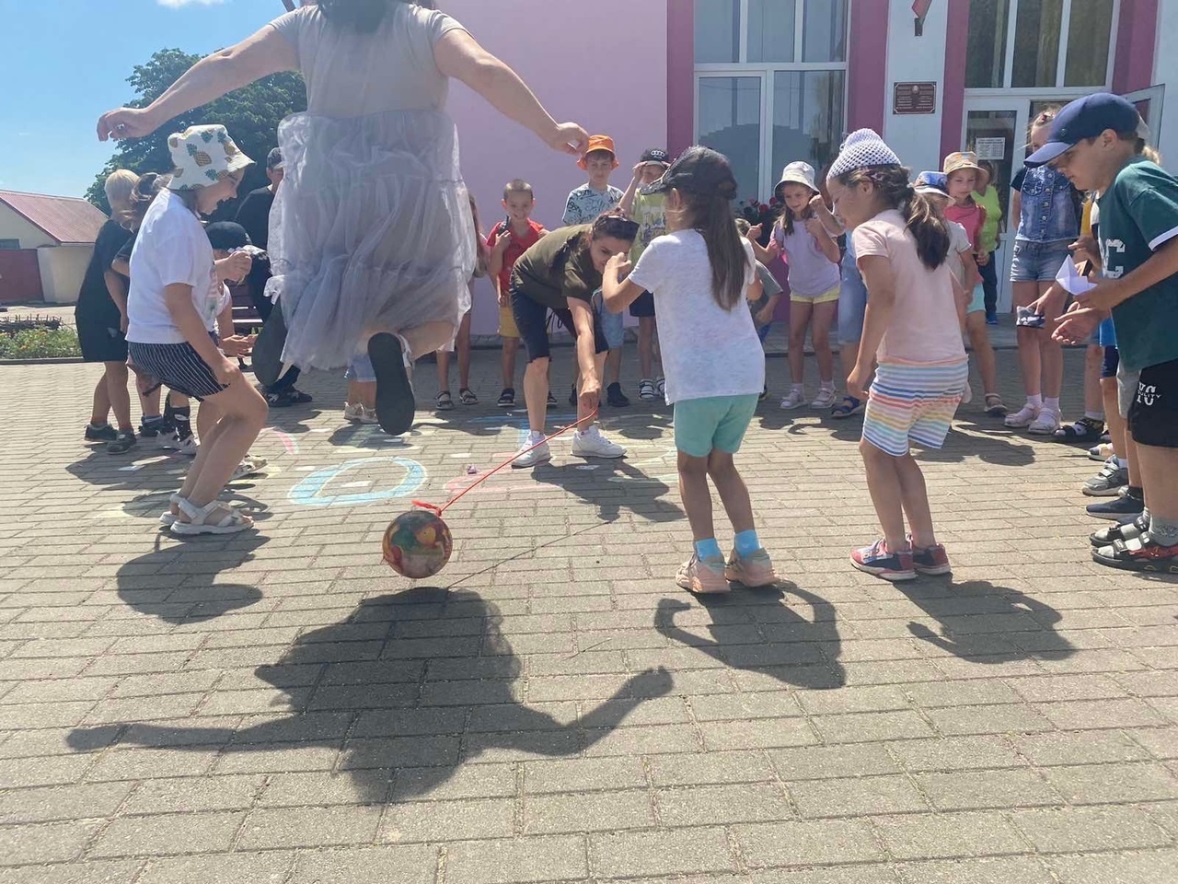 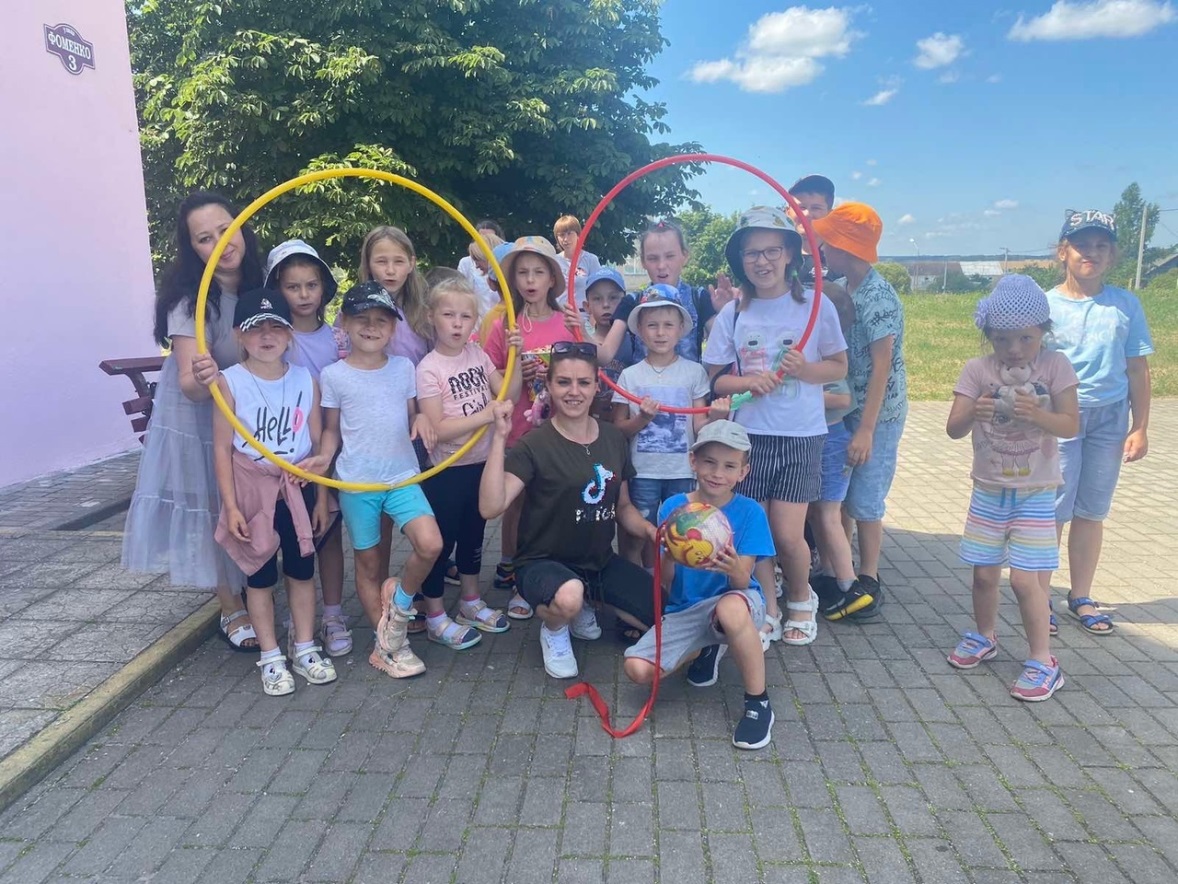 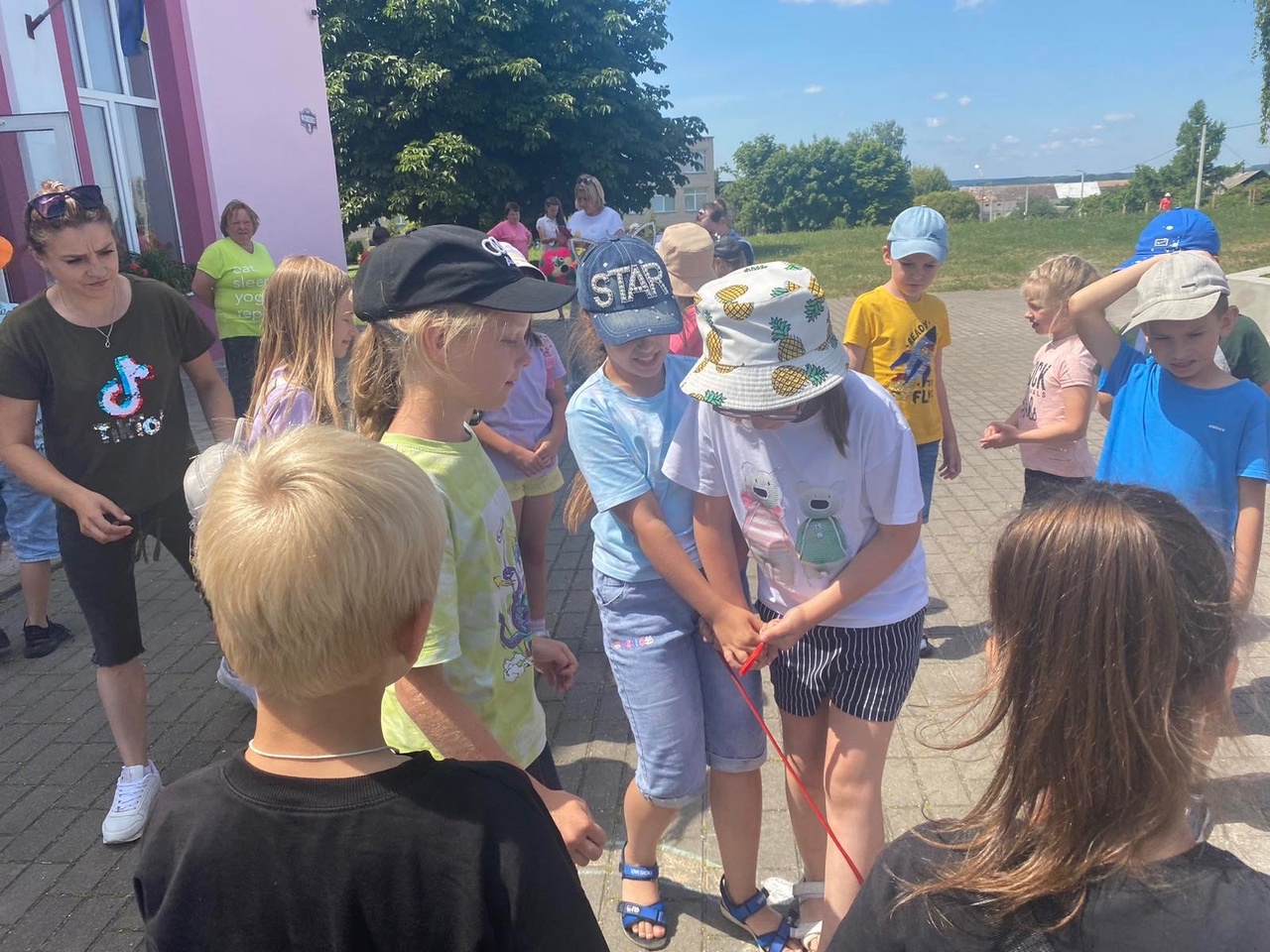 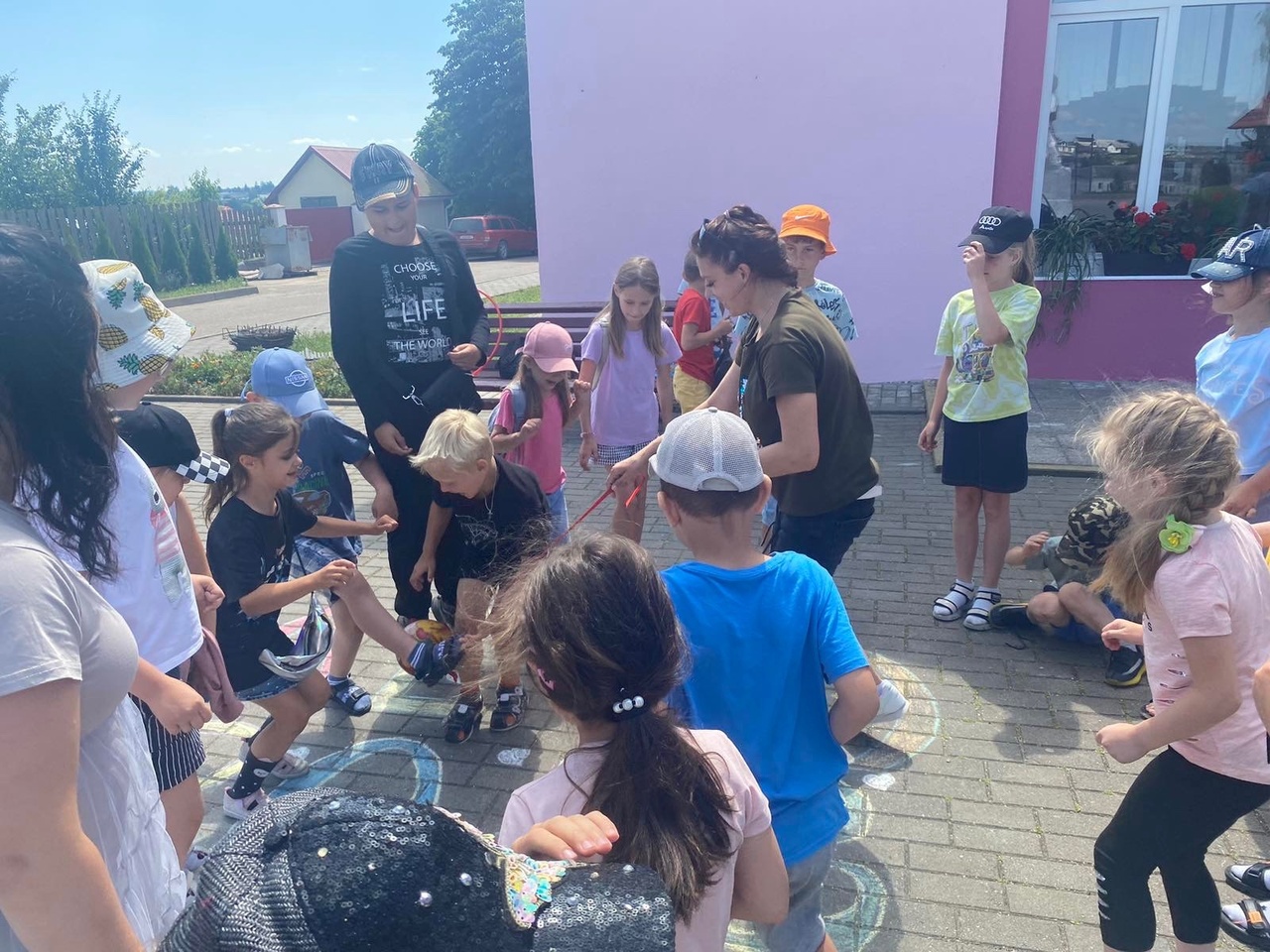 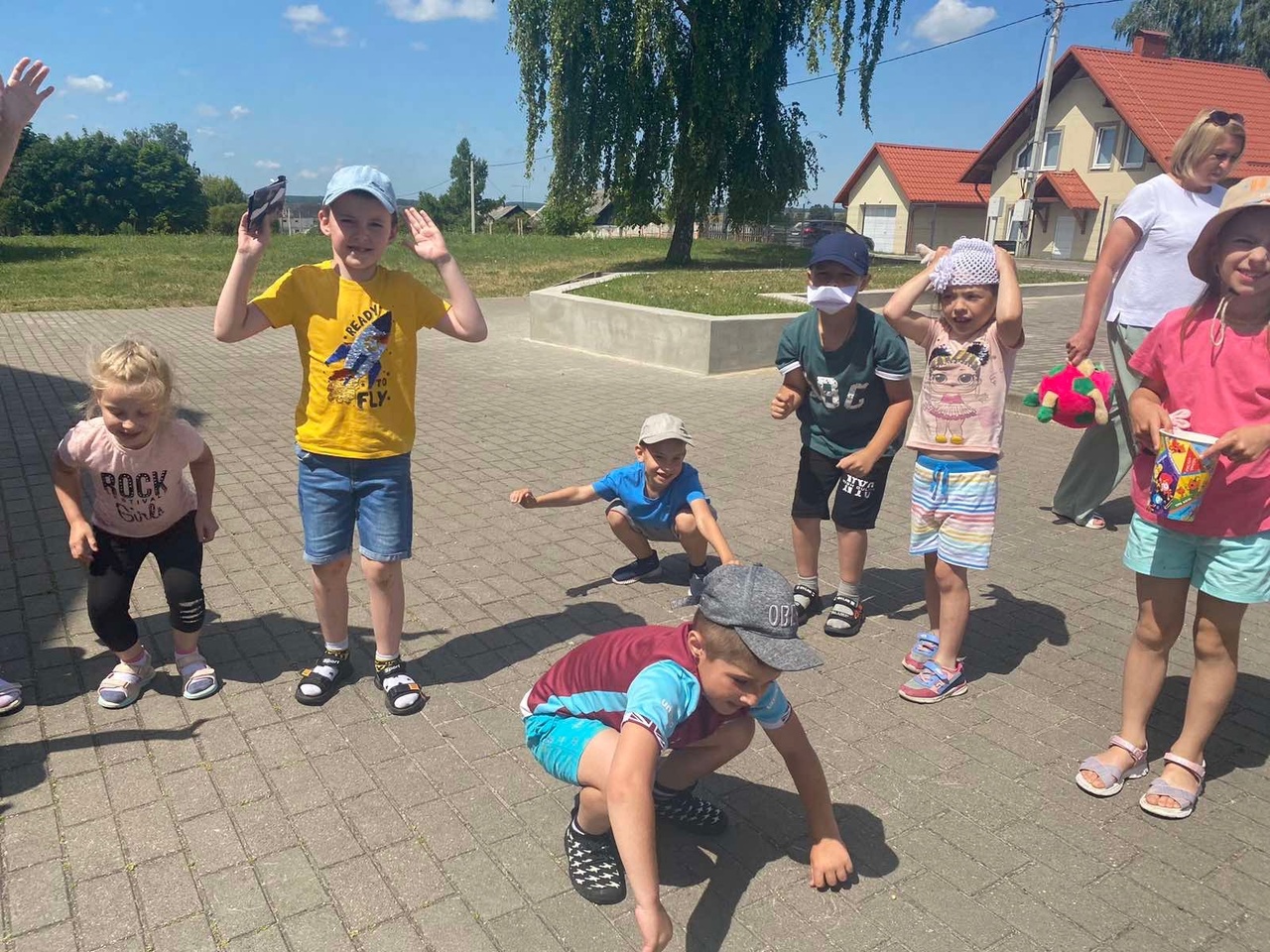 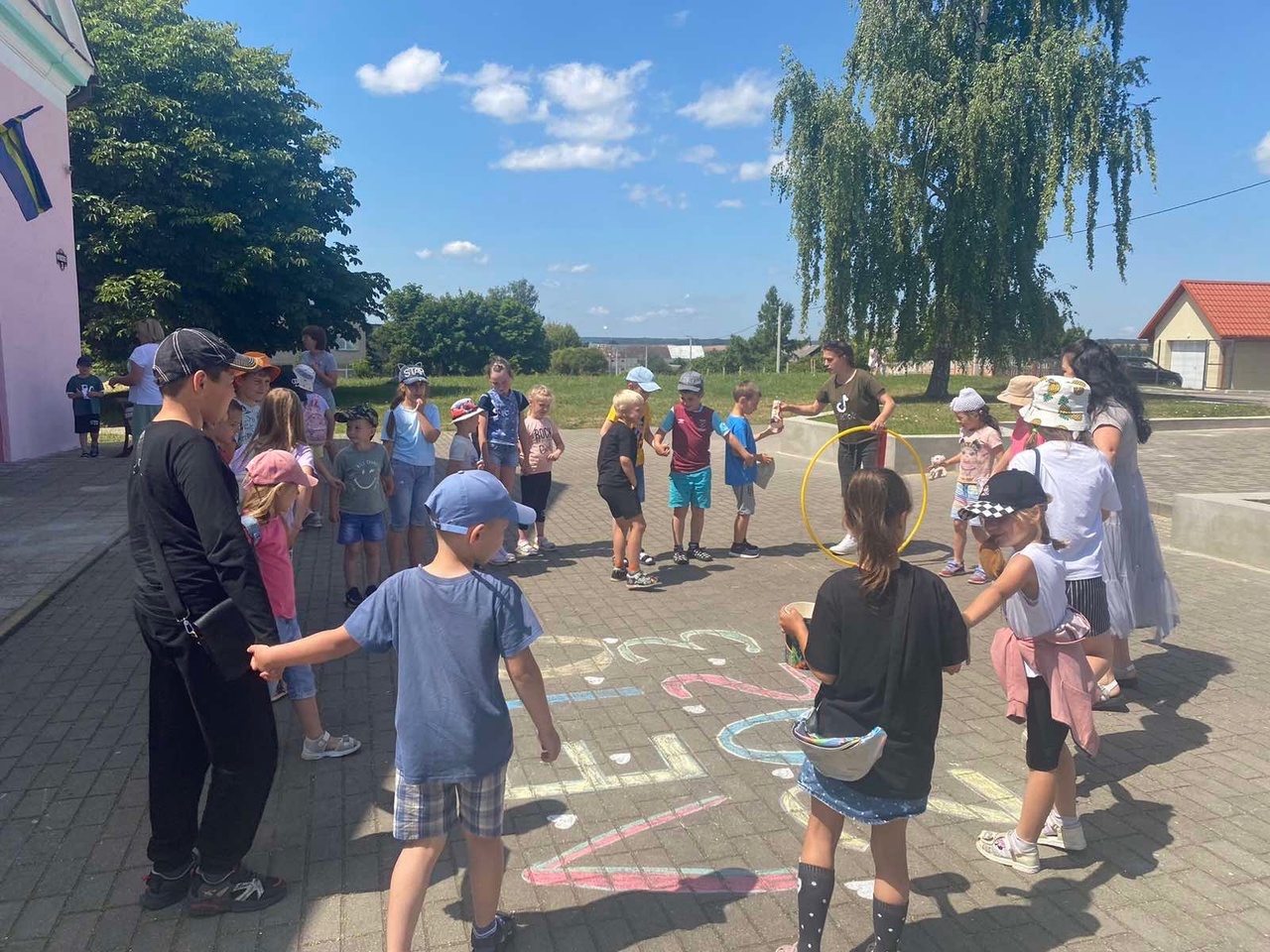 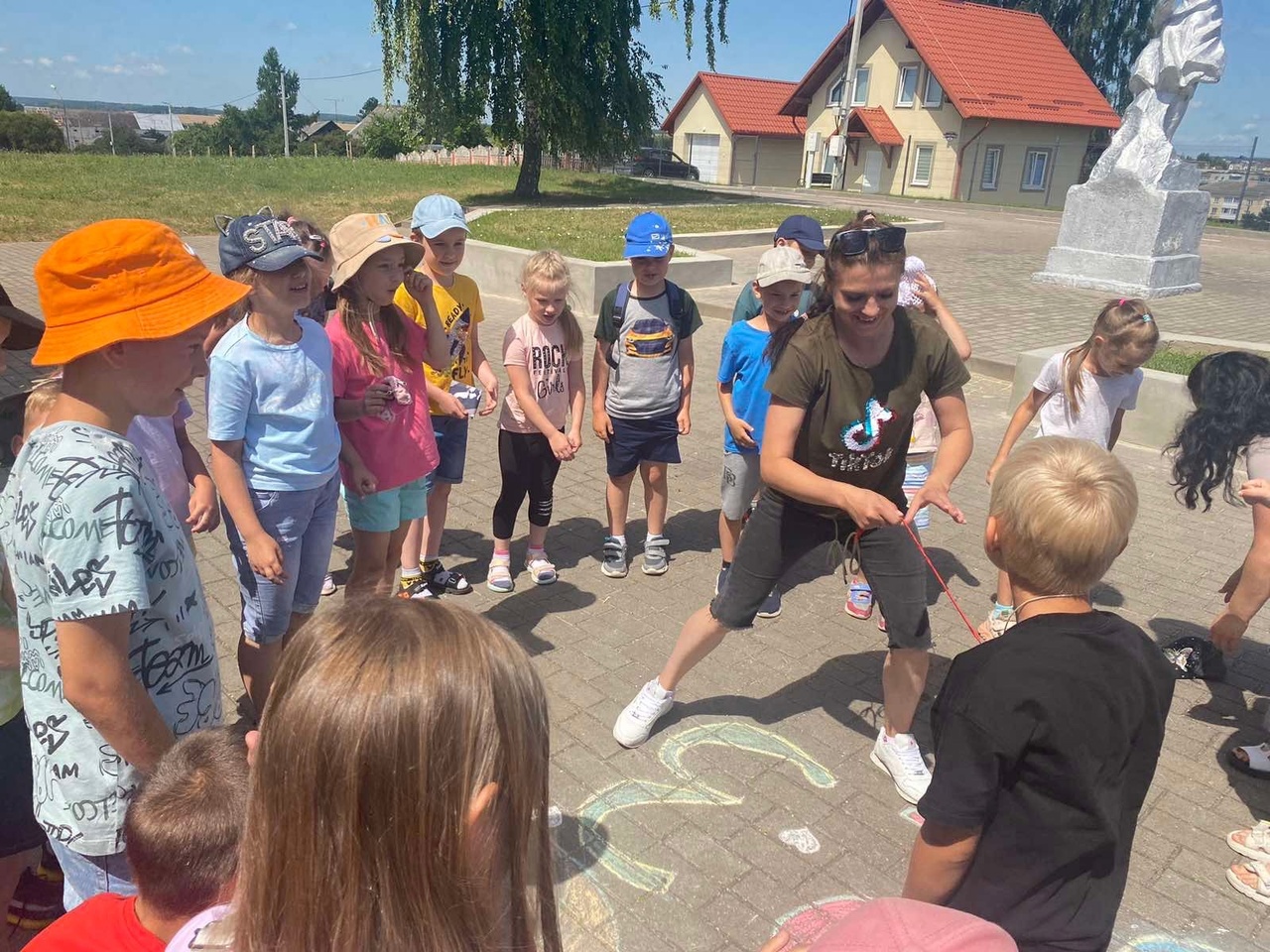 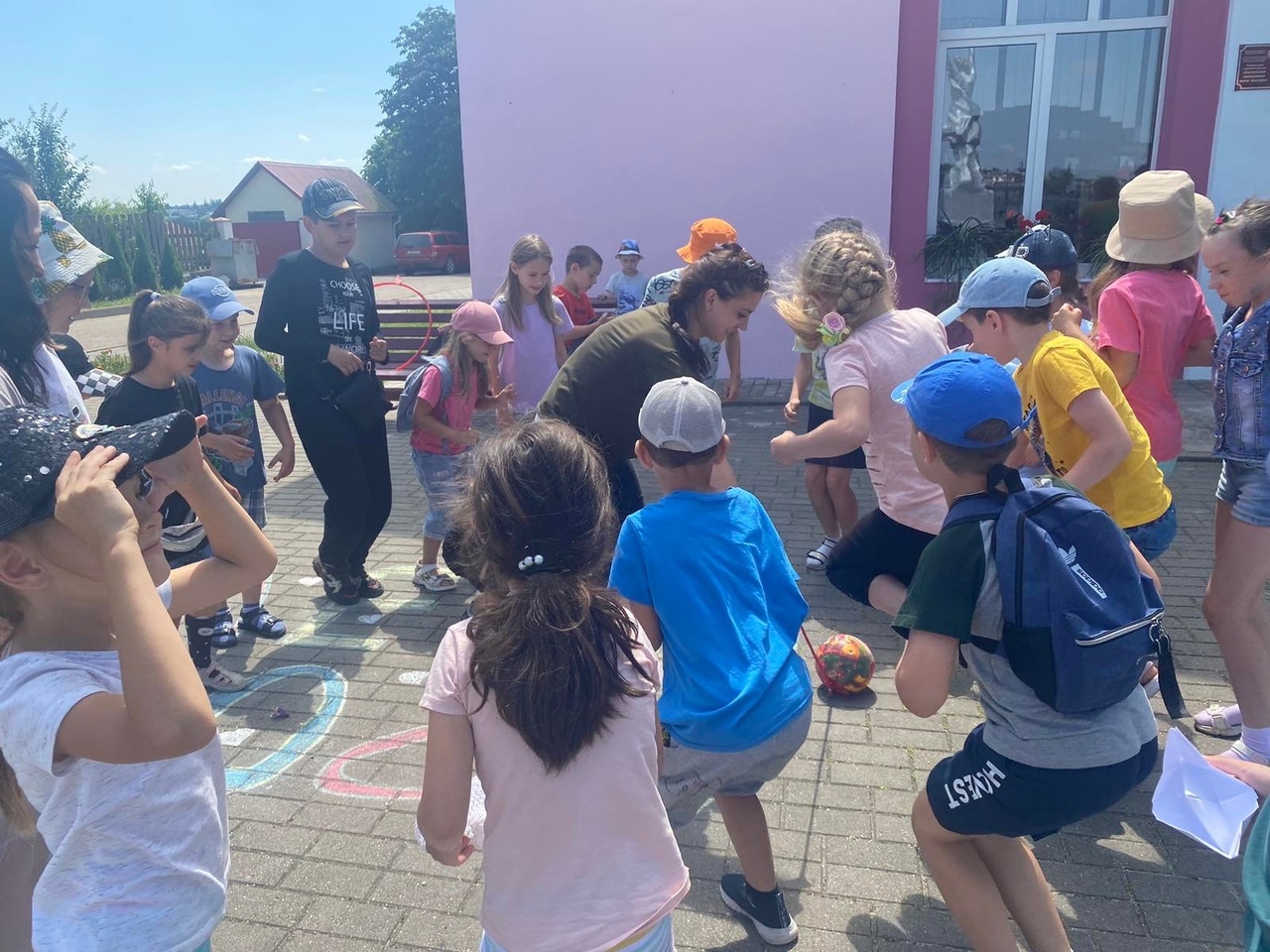 
Спортивный квест – игры «Путешествие в страну здоровья, физкультуры и спорта» Участники квеста отправились путешествовать в страну здоровья, где показали свои знания и умения в области гигиены, здорового питания и спорта, проходя различные спортивные, интеллектуальные испытания.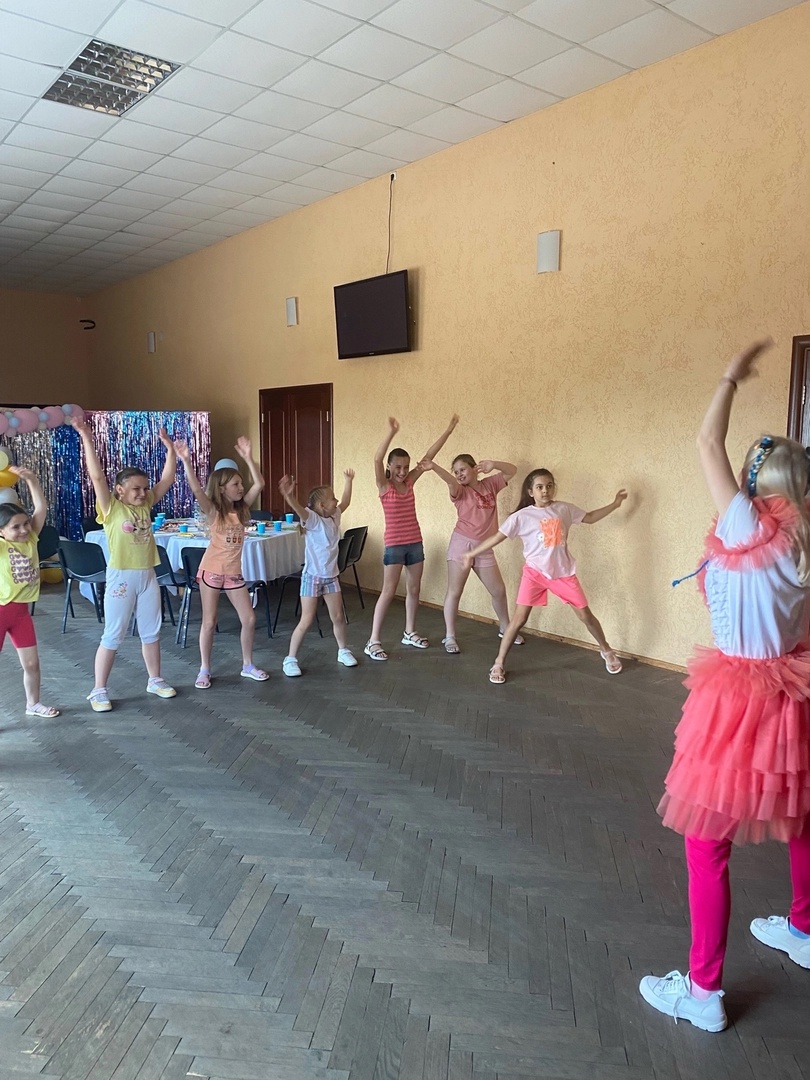 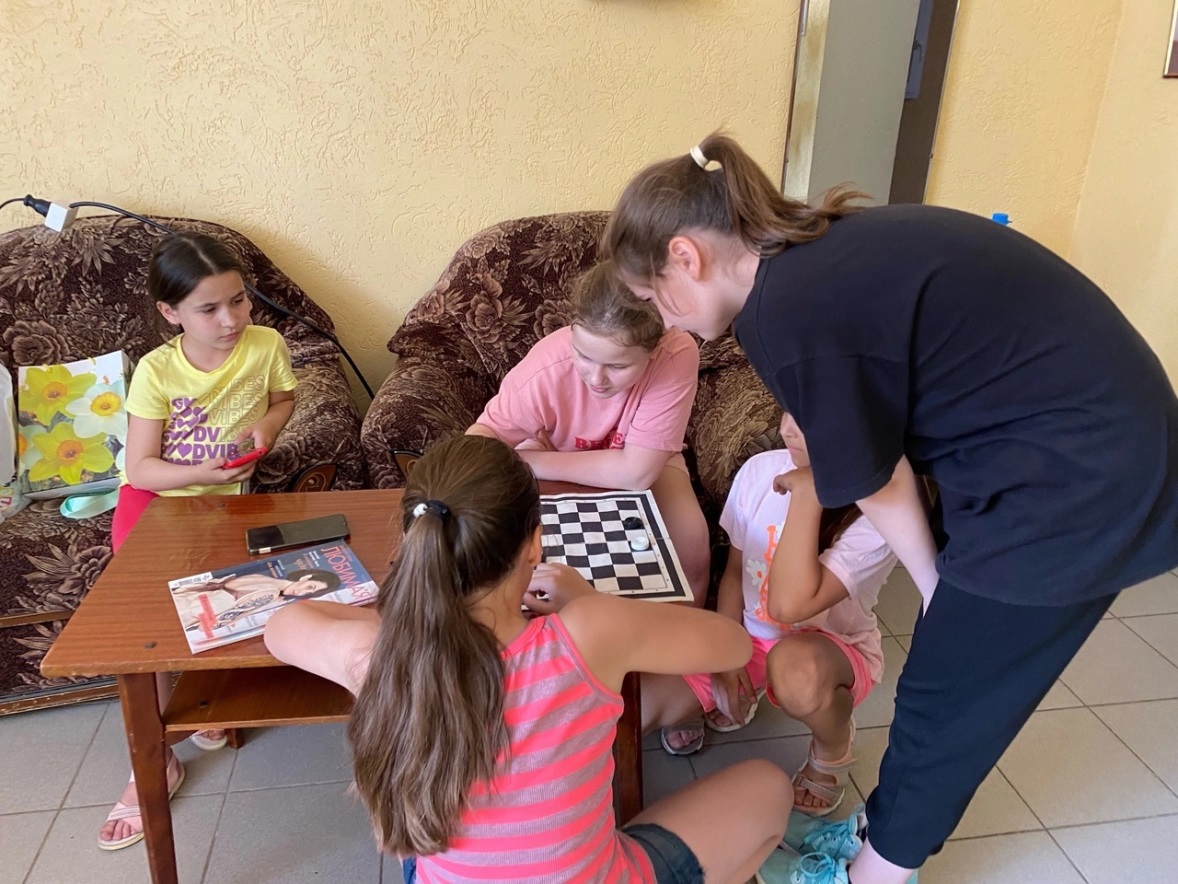 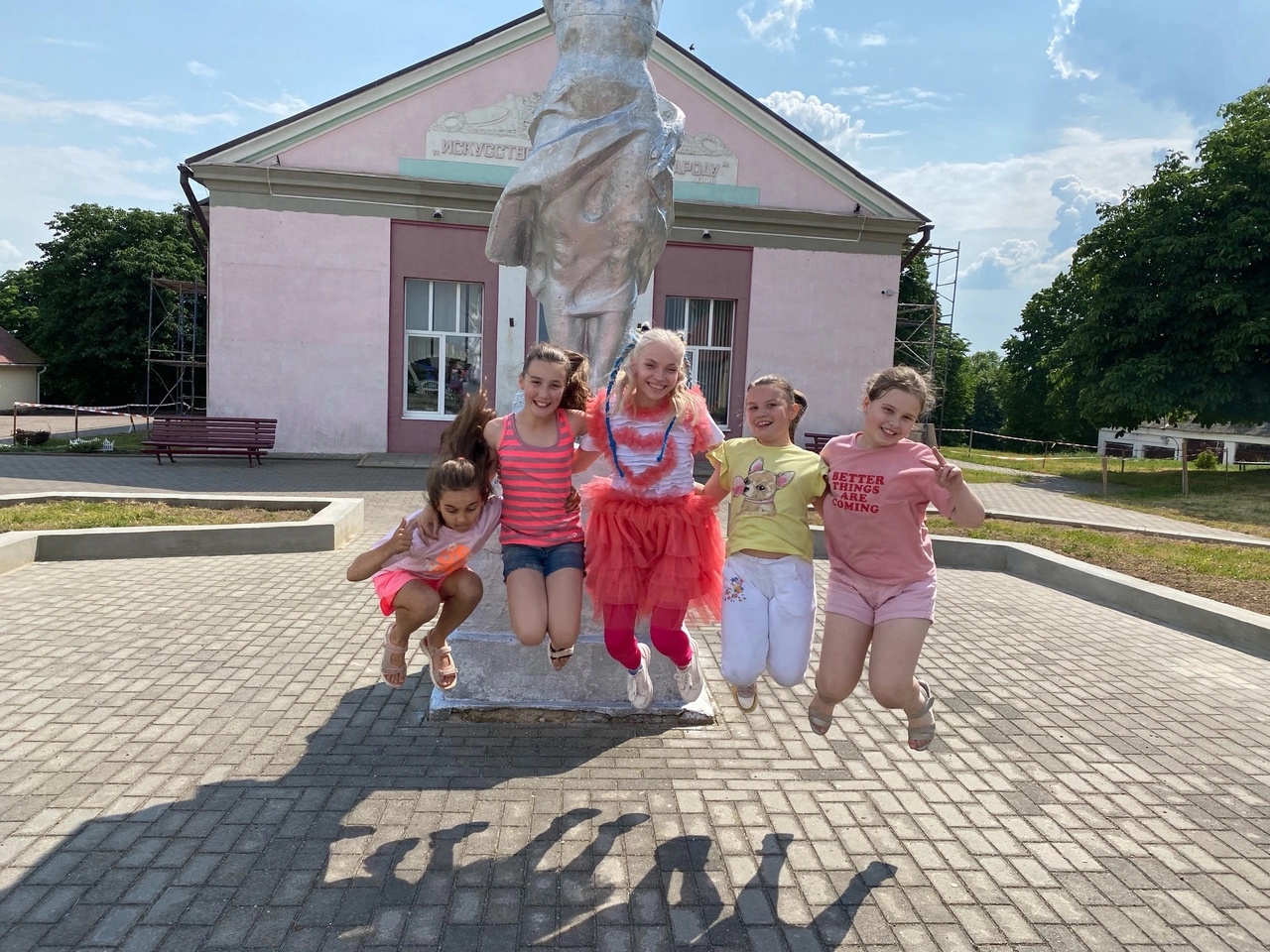 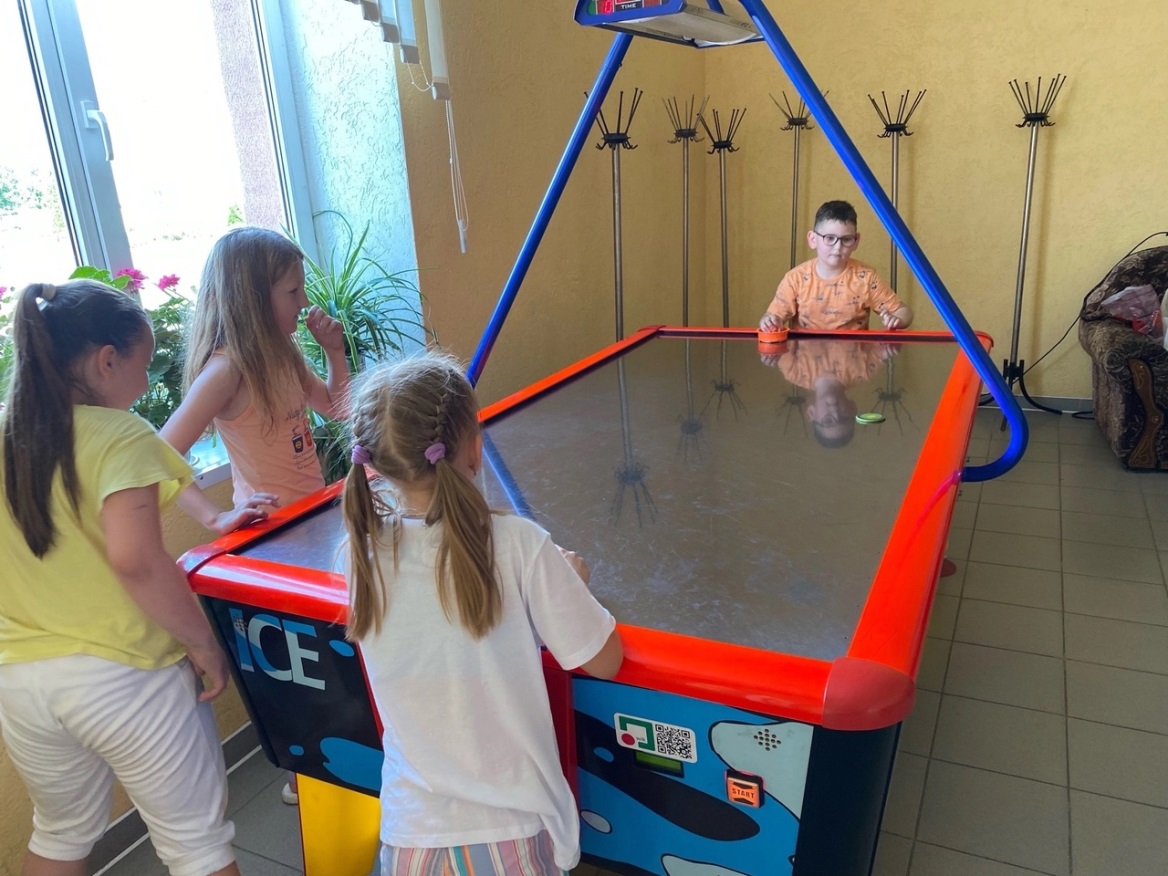 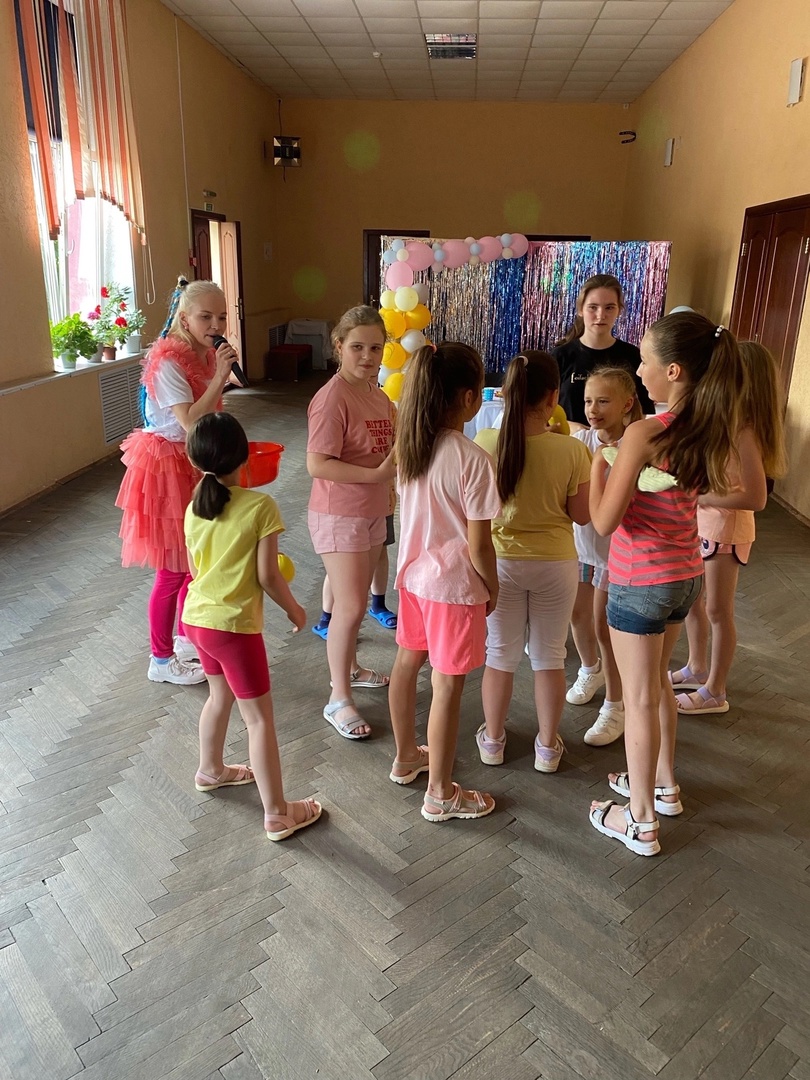 №п/пДатаНазвание мероприятияКоличество участников1.28.07.23г.Спортивно-игровая программа «Спорт-Микс» ОКиД «Кореличский МЦК»35226.08.23г.Спортивный квест –игры «Путешествие в страну здоровья, физкультуры и спорта»ОКиД «Кореличский МЦК»22